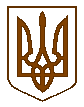 УКРАЇНАКОМИШУВАСЬКА СЕЛИЩНА РАДАОРІХІВСЬКОГО РАЙОНУ ЗАПОРІЗЬКОЇ  ОБЛАСТІДРУГЕ ПЛЕНАРНЕ ЗАСІДАННЯ ДЕВ’ЯТОЇ СЕСІЇВОСЬМОГО СКЛИКАННЯРІШЕННЯ30 травня 2017 року                                                                                          № 34     Про схвалення проекту рішення «Про встановлення  єдиного податку для суб’єктів господарювання, які застосовують спрощену систему оподаткування, обліку та звітності на  території Комишуваської селищної ради на 2018 рік» Керуючись ст. 143  Конституції України, п. 24 ст. 26, ст.ст. 59,69 Закону України "Про місцеве самоврядування в Україні", ст.ст. 291-299 Податкового кодексу України, Комишуваська селищна  радаВИРІШИЛА:1. Схвалити проект рішення про встановлення  єдиного податку для суб’єктів господарювання, які застосовують спрощену систему оподаткування, обліку та звітності на  території Комишуваської селищної ради на 2018 рік.2. В п’ятиденний строк після його затвердження:- відділу інформаційно-організаційної роботи та зв’язків з громадськісью виконкому Комишуваської селищної ради оприлюднити доповнення до плану, шляхом розміщення в районній газеті «Трудова слава».3. Забезпечити своєчасне доведення цього рішення до виконавців та організувати контроль за його виконанням.4. Контроль за виконанням рішення покласти на постійні депутатські   комісії   з питань людини, законності, депутатської діяльності і етики та з питань планування, фінансів, бюджету та соціально – економічного розвитку.Селищний голова                                                                          Ю.В. Карапетян